Open Street Map, Field Papers, and the Laurel DistrictPurpose: familiarity with Field Papers, OpenStreetMap interface and editing, familiarity with neighborhood near Mills.The NeighborhoodThe Laurel District includes…My BlockI will be detailing a block between X and Y and Z and MacArthur Blvd.  This block lies to the west/east of Macarthur about X way between High Street and 35th Street. 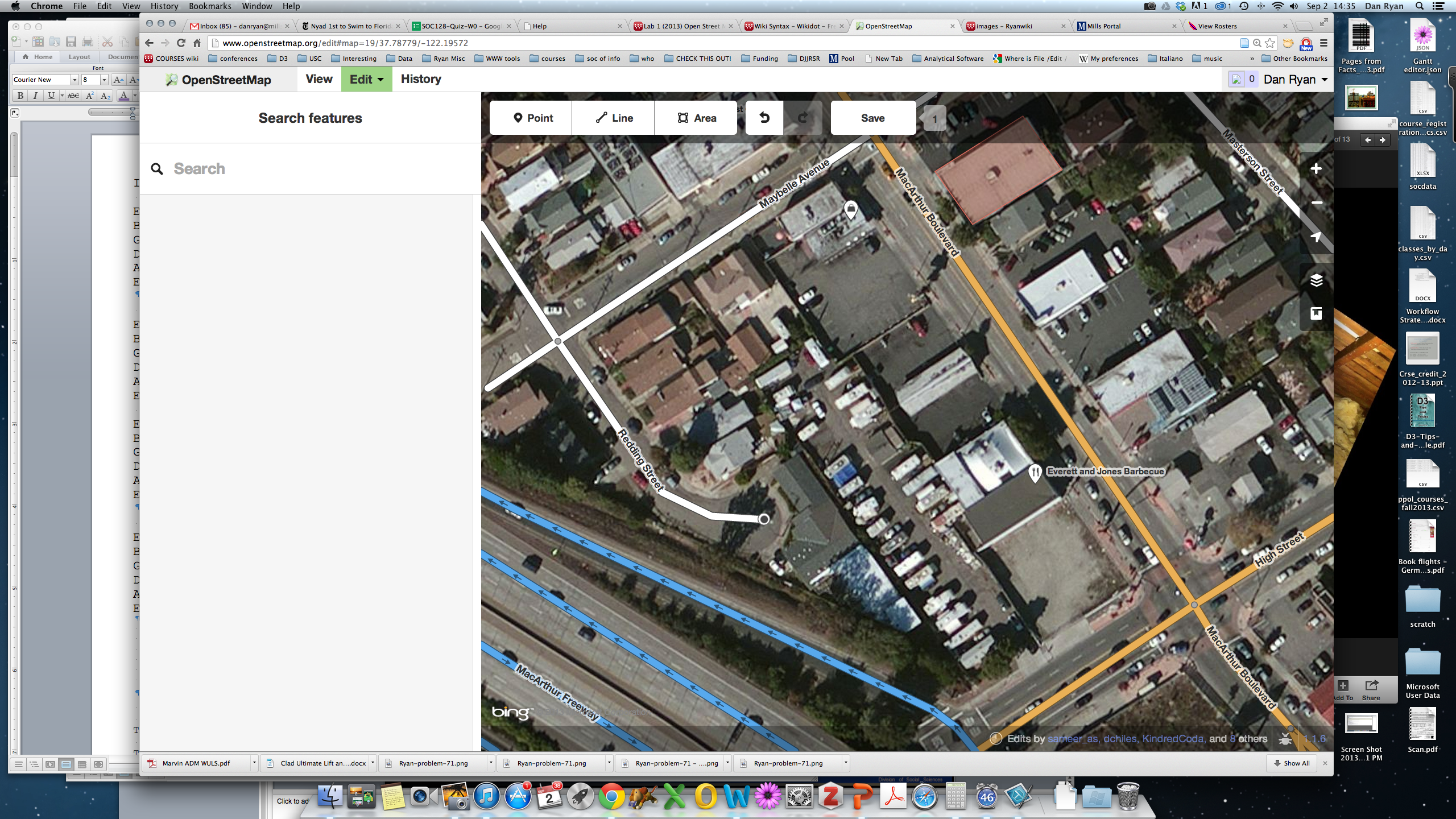 Identify the census tract and census block your study area is located in.Features Detectable from Aerial PhotographBuildingsSidewalksParking LotsFences (some)Features Requiring FieldworkBuilding materialsBuilding heightBuilding addressBuilding occupant/usePrivate/public parkingStreet lightsSidewalk conditionTreesBasic CountsApproximate size: 